    桃園市進出口商業同業公會 函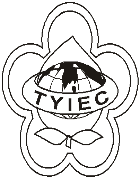          Taoyuan Importers & Exporters Chamber of Commerce桃園市桃園區中正路1249號5樓之4           TEL:886-3-316-4346   886-3-325-3781   FAX:886-3-355-9651ie325@ms19.hinet.net     www.taoyuanproduct.org受 文 者: 各相關會員發文日期：中華民國111年4月1日發文字號：桃貿安字第111017號附    件：隨文主   旨：財團法人醫藥品查驗中心預定於111年4月14日(星期四)下午2:00-4:10假張榮發基金會國際會議中心1001會議室舉辦「重處理單次使用醫療器材上市前管理說明會」，請查照。說   明：     ㄧ、依據財團法人醫藥品查驗中心111年3月28日藥查計字第1110002823號函辦理。     二、因應TFDA公告「重處理之單次使用醫療器材辦理查驗登記技術指引」，為利醫院、醫療器材業者瞭解如何申辦重處理單次使用醫療器材之查驗登記，特舉辦旨揭說明會，以推廣說明指引，並同步介紹醫療器材品質管理系統之要求。     三、隨函檢附說明會議程1份。敬請於本年4月12日下午5:00前完成線上報名(線上報名網址: https://www.cde.org.tw/news/activity_more?id=485)     四、如有任何疑問，請逕洽該中心張佳綺專員或詹美華企劃經理。連絡電話:02-81706000*631或603         電子郵件信箱:events@cde.org.tw理事長  莊 堯 安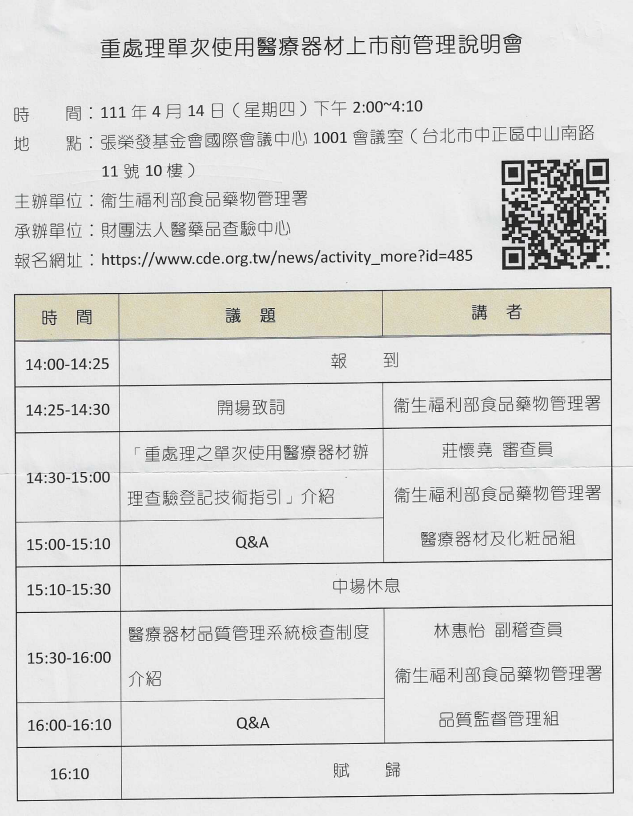 